ESMS – Annex 8Capacity Assessment & Pre-Funding Site Checklist Alliance for a Green Revolution in Africa (AGRA)Capacity Assessment & Pre-Funding Site Checklist for proposed GranteesSite Checklist and Questionnaire Table for use before the Funding of a Project Site.Confirm that original copies of the following documents were reviewed.Environmental and Social PerformanceComplete the table below with information requiredAnnex – Meeting Minutes and Site Visit Photo LogORGANIZATIONAL CAPACITY ASSESSMENT & PRE-FUNDING SITE CHECKLIST FOR PROPOSED GRANTEES.ORGANIZATIONAL CAPACITY ASSESSMENT & PRE-FUNDING SITE CHECKLIST FOR PROPOSED GRANTEES.Name of Organization:Name of Organization: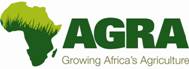 Country:Assessors:Assessors:Assessment Date: Assessment Date: Section 1: Leadership, Governance and Strategy Section 1: Leadership, Governance and Strategy Section 1: Leadership, Governance and Strategy How does the organization govern itself and plan for the future?How does the organization govern itself and plan for the future?How does the organization govern itself and plan for the future?Assessment AreaQuestionScore 1.1. Constitution/Rules (Articles of Association, Memorandum of Association)Does the organization have a written constitution or rules that are accepted and approved by all the members of the organization?1.2. Governance Structures Does the organization have a board/committee that meets regularly?1.3 FoundationDoes the organization have a strategic plan ?1.3 FoundationDoes the organization have a bank account?1.3 FoundationDoes the organization have a diversified source of financial resources? 1.3 FoundationIs the organization/company financially sustainable and profitable?1.5 Values How does the organization respect, encourage, and promote equal participation from people of all genders?1.5 Values Does the organization share a common set of basic beliefs and values with AGRA?Total Score (Average)Total Score (Average)Section 2: Financial Management Section 2: Financial Management Section 2: Financial Management How does the organization plan and manage its finances?How does the organization plan and manage its finances?How does the organization plan and manage its finances?Assessment AreaQuestionScore 2.1 Bank Account  Does the organization have a bank account?2.2. Financial ProceduresDoes the organization follow documented financial procedures? 2.3. Budgets and Cash Flow Planning Does the organization prepare, monitor and review budgets ?2.4. Record Keeping Does the organization keep records of revenue and expenditure that can be presented on demand? 2.5. ReportingDoes the organization prepare and submit reports to its stakeholders as required or expected?  Total Score (Average)Total Score (Average)Section 3: Administration and Human ResourcesSection 3: Administration and Human ResourcesSection 3: Administration and Human ResourcesHow does the organization manage its operations, staff and volunteers?How does the organization manage its operations, staff and volunteers?How does the organization manage its operations, staff and volunteers?Assessment AreaQuestionScore 3.1 Office and Equipment Does the organization have its own office with office equipment?3.2 Office proceduresDoes the organization have office procedures covering working hours, office administration and procurement?3.3 Human Resources What human resources are available to implement the organization’s work?3.4. Managing Staff/ volunteers How does the organization ensure that staff and volunteers are well managed? 3.5 HR policies and procedures  Does the organization have formal and documented policies and procedures to guide the overall management of people?Total Score (Average)Total Score (Average)Section 4: Project Design and ManagementSection 4: Project Design and ManagementSection 4: Project Design and ManagementHow does the organization develop and manage its projects?How does the organization develop and manage its projects?How does the organization develop and manage its projects?Assessment AreaQuestionScore 4.1 TargetingHow does the organization determine its target for Agricultural activities? 4.2. Project designHow does the organization initiate its projects? 4.3 Gender Mainstreaming How does the organization respect, encourage, and promote equal participation from people of all genders?4.4 Environmental and SocialHow does the organization assess and manage the environmental and social risks of its activities/projects?Has an Environmental and Social Action Plan been submitted with the project proposal?4.5 Community Involvement / relevant Government structuresDoes the organization involve the target community / government in program identification, implementation and performance Monitoring?4.6 Project Implementation during Emergencies /Humanitarian CrisisHow does the organization implement its activities during humanitarian crisis or emergencies?4.7 Phasing out  Does the organization have a phasing out strategy for its activities?Total Score (Average) Total Score (Average) Section 5: Monitoring and Evaluation Section 5: Monitoring and Evaluation How does the organization monitor, evaluate and track the implementation of its programmes?How does the organization monitor, evaluate and track the implementation of its programmes?Assessment AreaQuestionScore 5.1 Monitoring and Evaluation Does the organization routinely monitor and evaluate the progress of its project activities to ensure that resources are used efficiently and that goals are met? Does the organization monitor the E&S performance of its projects?5.2 Inputs [Resources available to carry out an activity]Are input indicators incorporated in the implementation and reporting methods/approaches?5.3 Work plan Does the organization prepare work plans for implementation of identified intervention activities? 5.4 Outputs [Measurable, direct results of activities, such as products or services provided] After implementing its activities, does the organization look back to check what actually took place? 5.5 Outcomes [Measurable consequences of a projects or program’s outputs, impacts on the client or the public, and the results of the outputs Outcomes may be immediate, ultimate or somewhere in between]Does the organization follow up to establish the changes that its activities bring on the target groups? e.g. Micro dosing (SHP)5.6 Impact [Impact is the result of project/program activities as felt by clients and society. Impacts may be positive or negative]Does the organization measure the overall impact of its activities on the targets?Total Score (Average) Total Score (Average) Section 6. Technical Capacity Section 6. Technical Capacity What knowledge and experience does the organization have in agricultural interventions?What knowledge and experience does the organization have in agricultural interventions?What knowledge and experience does the organization have in agricultural interventions?Assessment AreaQuestionScore 6.1 Competence [Knowledge and skills]Do officials, staff, volunteers and members have the necessary skills to do their duties well?Does the organization have a designated role for the management of E&S risks and impacts?6.2 Use of National guidelines  Are the organization’s programme activities guided by established national practices?Total Score (Average) Total Score (Average) Section 7: Sustainability Section 7: Sustainability How does the organization ensure sustainability in order to be effective in its projects(s)?How does the organization ensure sustainability in order to be effective in its projects(s)?How does the organization ensure sustainability in order to be effective in its projects(s)?Assessment AreaQuestionScore 7.1 Programme SustainabilityDo the beneficiaries and stakeholders perceive that the services which they are receiving are of sufficient importance and value that they are willing to assume responsibility and ownership for them?7.2 Financial SustainabilityDoes the organization have a diversified source of financial resources? Total Score (Average) Total Score (Average) Section 8: Knowledge Management Section 8: Knowledge Management Section 8: Knowledge Management Knowledge management is a vital component of effective interventions and in impact mitigation. How does the organization record, store, maintain and share relevant data and information?Knowledge management is a vital component of effective interventions and in impact mitigation. How does the organization record, store, maintain and share relevant data and information?Knowledge management is a vital component of effective interventions and in impact mitigation. How does the organization record, store, maintain and share relevant data and information?Assessment AreaQuestionScore 8.1 Managing data and information To what extent is the organization using information and communication technologies (ICT) like the internet, email and cell phones to connect with key stakeholders, facilitate transfer and sharing of information?8.2 Identification of lessons learntHow does the organization identify and use lessons learned? 8.3 Identification of best practices How does the organization identify best practices in any of its work? (Best practices are approaches, techniques, characteristics and projects/programs for which there is evidence of effectiveness or promise of effectiveness)8.4 Documenting lessons learnt and best practicesHow does the organization document its lessons learned and best practices?Total Score (Average) Total Score (Average) TOTAL AVERAGE SCORETOTAL AVERAGE SCORENameSigned Date 123IssueRemarksDate of Visit:Grant Applicant:Project Location:Field Visit Conducted by:Interviews Conducted: (Include names and titles of interviewees)Registration Certificate Constitution Bank Statements[   ][   ][   ]Audited Financial statementsOrganogramManagement meeting minutes[   ][   ][   ]Main E&S risks as defined in the Pre-Screening: List only these that are related to the visit.Assessment of the risks after site visit/ interviews conducted:Verify the above and/or provide additional information. Provide proof in the form of photographs, documents and meeting minutes. 